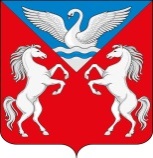 АДМИНИСТРАЦИЯ ЛЕБЯЖЕНСКОГО СЕЛЬСОВЕТАКРАСНОТУРАНСКОГО РАЙОНА КРАСНОЯРСКОГО КРАЯРАСПОРЯЖЕНИЕ18.07.2022                                         с. Лебяжье                                               № 31-рО расторжении договора социального наймамуниципального жилищного фонда       На основании ЖК РФ, заявления о расторжении договора соц найма от Кондратьевой Л.Н. 1. Договор социального найма жилого помещения № 102 от 17.06.2022г., заключенный с гр. Кондратьевой Людмилой Николаевной считать расторгнутым с 18.07.2022 г в связи с отказом. 2. Бухгалтеру Суворовой А.Л. не производить начисление квартплаты за вышеуказанное жилое помещение с 19.07.2022 г.3. Контроль за исполнением распоряжения возложить на Зам.Главы сельсовета Метелеву Ю.Н..Глава Лебяженского сельсовета                                                         М.А.Назирова